Weather during the previous forecast periodAccording to meteorological data recorded at Agro meteorological Observatory, Pusa (Bihar), average maximum and minimum temperature were 29.2°C and 17.4°C respectively. Average relative humidity was 88 percent at 0700 hrs. and 57 percent at 1400 hrs. Soil temperature at 5 cm depth was 19.5°C at 0700 hrs. and 25.5°C at 1400 hrs. Average wind speed, daily sunshine hours and average daily evaporation were 2.5 km/hr, 7.4 hours and 1.8 mm respectively. Mainly dry weather prevailed during this period.Medium Range Weather Forecast      (18th -22nd November,   2017)(Begusarai)Advisory for the farmers(A. Sattar)(Nodal Office)Weather during the previous forecast periodAccording to meteorological data recorded at Agro meteorological Observatory, Pusa (Bihar), average maximum and minimum temperature were 29.2°C and 17.4°C respectively. Average relative humidity was 88 percent at 0700 hrs. and 57 percent at 1400 hrs. Soil temperature at 5 cm depth was 19.5°C at 0700 hrs. and 25.5°C at 1400 hrs. Average wind speed, daily sunshine hours and average daily evaporation were 2.5 km/hr, 7.4 hours and 1.8 mm respectively. Mainly dry weather prevailed during this period.Medium Range Weather Forecast      (18th -22nd November,   2017) (Darbhanga)Advisory for the farmers (A. Sattar)(Nodal Officer)Weather during the previous forecast periodAccording to meteorological data recorded at Agro meteorological Observatory, Pusa (Bihar), average maximum and minimum temperature were 29.2°C and 17.4°C respectively. Average relative humidity was 88 percent at 0700 hrs. and 57 percent at 1400 hrs. Soil temperature at 5 cm depth was 19.5°C at 0700 hrs. and 25.5°C at 1400 hrs. Average wind speed, daily sunshine hours and average daily evaporation were 2.5 km/hr, 7.4 hours and 1.8 mm respectively. Mainly dry weather prevailed during this period.Medium Range Weather Forecast      (18th -22nd November,   2017) (East Champaran)Advisory for the farmers (A. Sattar)(Nodal Officer)Weather during the previous forecast periodAccording to meteorological data recorded at Agro meteorological Observatory, Pusa (Bihar), average maximum and minimum temperature were 29.2°C and 17.4°C respectively. Average relative humidity was 88 percent at 0700 hrs. and 57 percent at 1400 hrs. Soil temperature at 5 cm depth was 19.5°C at 0700 hrs. and 25.5°C at 1400 hrs. Average wind speed, daily sunshine hours and average daily evaporation were 2.5 km/hr, 7.4 hours and 1.8 mm respectively. Mainly dry weather prevailed during this period.Medium Range Weather Forecast      (18th -22nd November,   2017) (Gopalganj)Advisory for the farmers (A. Sattar)(Nodal Officer)Weather during the previous forecast periodAccording to meteorological data recorded at Agro meteorological Observatory, Pusa (Bihar), average maximum and minimum temperature were 29.2°C and 17.4°C respectively. Average relative humidity was 88 percent at 0700 hrs. and 57 percent at 1400 hrs. Soil temperature at 5 cm depth was 19.5°C at 0700 hrs. and 25.5°C at 1400 hrs. Average wind speed, daily sunshine hours and average daily evaporation were 2.5 km/hr, 7.4 hours and 1.8 mm respectively. Mainly dry weather prevailed during this period.Medium Range Weather Forecast      (18th -22nd November,   2017) (Madhubani)Advisory for the farmers(A. Sattar)(Nodal Officer)Weather during the previous forecast periodAccording to meteorological data recorded at Agro meteorological Observatory, Pusa (Bihar), average maximum and minimum temperature were 29.2°C and 17.4°C respectively. Average relative humidity was 88 percent at 0700 hrs. and 57 percent at 1400 hrs. Soil temperature at 5 cm depth was 19.5°C at 0700 hrs. and 25.5°C at 1400 hrs. Average wind speed, daily sunshine hours and average daily evaporation were 2.5 km/hr, 7.4 hours and 1.8 mm respectively. Mainly dry weather prevailed during this period.Medium Range Weather Forecast      (18th -22nd November,   2017) (Muzaffarpur)Advisory for the farmers (A. Sattar)(Nodal Officer)Weather during the previous forecast periodAccording to meteorological data recorded at Agro meteorological Observatory, Pusa (Bihar), average maximum and minimum temperature were 29.2°C and 17.4°C respectively. Average relative humidity was 88 percent at 0700 hrs. and 57 percent at 1400 hrs. Soil temperature at 5 cm depth was 19.5°C at 0700 hrs. and 25.5°C at 1400 hrs. Average wind speed, daily sunshine hours and average daily evaporation were 2.5 km/hr, 7.4 hours and 1.8 mm respectively. Mainly dry weather prevailed during this period.Medium Range Weather Forecast      (18th -22nd November,   2017) (Samastipur)Advisory for the farmers (A. Sattar)(Nodal Officer)Weather during the previous forecast periodAccording to meteorological data recorded at Agro meteorological Observatory, Pusa (Bihar), average maximum and minimum temperature were 29.2°C and 17.4°C respectively. Average relative humidity was 88 percent at 0700 hrs. and 57 percent at 1400 hrs. Soil temperature at 5 cm depth was 19.5°C at 0700 hrs. and 25.5°C at 1400 hrs. Average wind speed, daily sunshine hours and average daily evaporation were 2.5 km/hr, 7.4 hours and 1.8 mm respectively. Mainly dry weather prevailed during this period.Medium Range Weather Forecast      (18th -22nd November,   2017) (Saran)Advisory for the farmers (A. Sattar)(Nodal Officer)Weather during the previous forecast periodAccording to meteorological data recorded at Agro meteorological Observatory, Pusa (Bihar), average maximum and minimum temperature were 29.2°C and 17.4°C respectively. Average relative humidity was 88 percent at 0700 hrs. and 57 percent at 1400 hrs. Soil temperature at 5 cm depth was 19.5°C at 0700 hrs. and 25.5°C at 1400 hrs. Average wind speed, daily sunshine hours and average daily evaporation were 2.5 km/hr, 7.4 hours and 1.8 mm respectively. Mainly dry weather prevailed during this period.Medium Range Weather Forecast      (18th -22nd November,   2017) (Shivhar)Advisory for the farmers (A. Sattar)(Nodal Officer)Weather during the previous forecast periodAccording to meteorological data recorded at Agro meteorological Observatory, Pusa (Bihar), average maximum and minimum temperature were 29.2°C and 17.4°C respectively. Average relative humidity was 88 percent at 0700 hrs. and 57 percent at 1400 hrs. Soil temperature at 5 cm depth was 19.5°C at 0700 hrs. and 25.5°C at 1400 hrs. Average wind speed, daily sunshine hours and average daily evaporation were 2.5 km/hr, 7.4 hours and 1.8 mm respectively. Mainly dry weather prevailed during this period.Medium Range Weather Forecast      (18th -22nd November,   2017) (Sitamadhi)Advisory for the farmers (A. Sattar)(Nodal Officer)Weather during the previous forecast periodAccording to meteorological data recorded at Agro meteorological Observatory, Pusa (Bihar), average maximum and minimum temperature were 29.2°C and 17.4°C respectively. Average relative humidity was 88 percent at 0700 hrs. and 57 percent at 1400 hrs. Soil temperature at 5 cm depth was 19.5°C at 0700 hrs. and 25.5°C at 1400 hrs. Average wind speed, daily sunshine hours and average daily evaporation were 2.5 km/hr, 7.4 hours and 1.8 mm respectively. Mainly dry weather prevailed during this period.Medium Range Weather Forecast      (18th -22nd November,   2017) (Siwan)Advisory for the farmers (A. Sattar)(Nodal OfficerWeather during the previous forecast periodAccording to meteorological data recorded at Agro meteorological Observatory, Pusa (Bihar), average maximum and minimum temperature were 29.2°C and 17.4°C respectively. Average relative humidity was 88 percent at 0700 hrs. and 57 percent at 1400 hrs. Soil temperature at 5 cm depth was 19.5°C at 0700 hrs. and 25.5°C at 1400 hrs. Average wind speed, daily sunshine hours and average daily evaporation were 2.5 km/hr, 7.4 hours and 1.8 mm respectively. Mainly dry weather prevailed during this period.Medium Range Weather Forecast      (18th -22nd November,   2017) (Vaishali)Advisory for the farmers (A. Sattar)(Nodal Officer)Weather during the previous forecast periodAccording to meteorological data recorded at Agro meteorological Observatory, Pusa (Bihar), average maximum and minimum temperature were 29.2°C and 17.4°C respectively. Average relative humidity was 88 percent at 0700 hrs. and 57 percent at 1400 hrs. Soil temperature at 5 cm depth was 19.5°C at 0700 hrs. and 25.5°C at 1400 hrs. Average wind speed, daily sunshine hours and average daily evaporation were 2.5 km/hr, 7.4 hours and 1.8 mm respectively. Mainly dry weather prevailed during this period.Medium Range Weather Forecast      (18th -22nd November,   2017) (West Champaran)Advisory for the farmers (A. Sattar)(Nodal Officer)GRAMIN KRISHI MAUSAM SEWA (GKMS)AGRO-METEOROLOGY DIVISIONDr. Rajendra Prasad Central Agricultural University, Pusa Samastipur, Bihar -848 125GRAMIN KRISHI MAUSAM SEWA (GKMS)AGRO-METEOROLOGY DIVISIONDr. Rajendra Prasad Central Agricultural University, Pusa Samastipur, Bihar -848 125GRAMIN KRISHI MAUSAM SEWA (GKMS)AGRO-METEOROLOGY DIVISIONDr. Rajendra Prasad Central Agricultural University, Pusa Samastipur, Bihar -848 125Bulletin No. 89Date: Friday, 17 November, 2017                                                                                                    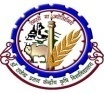   Phone No : 06274-240266Weather parameters18th November19thNovember20thNovember21st  November22nd NovemberRemarksRainfall(mm)00000Mainly dryMax. T (°C)2929282828Maximum temperature will remain between 26-29°C and the minimum around 19-20°C.Mini. T (°C)1818181716Maximum temperature will remain between 26-29°C and the minimum around 19-20°C.Cloud cover (okta)00000Max Relative Humidity (%)8585808080Min Relative Humidity (%)5555505045Wind speed (kmph)46864Wind direction(deg)westerlywesterlywesterlywesterlywesterlywesterlyCropsPhenophasesAdvisory (Based on weather forecast)MaizeSowingSowing of rabi maize is advised. Application of 100-150 q/ha FYM, 50 kg nitrogen, 75 kg phosphorus 50 kg Potash per hectare during land preparation. Shaktiman-1 white, Shaktiman-2 white, Shaktiman-3 yellow, Shaktiman-4 yellow, Shaktiman-5 yellow,Ganga-11 orange yellow, Rajendra sanker makka-1 Rajendra sanker makka-2, and Rajendra sanker makka deepjwala varieties of hybrid maize and  Dewki  white, Lakshmi white and Suaan yellow varieties of composite maize are recommended for north Bihar. Seed rate@ 20kg/ha is advised. Seed should be treated with Thiram @2.5g /kg of seed. WheatSowingStart sowing of timely sown wheat crop as weather is congenial for the proper germination of crop. Recommended timely sown and irrigated varieties are PBW-343, PBW-443, K-9107, HD-2733, HD-2824, HUW-206, HUW-468, K-307, CBW-38, DBW-39. Application of 150-200q/ha FYM manures, 60 kg nitrogen, 60 kg phosphorus and 40 kg potash per hectare is advised before sowing.PotatoSowingPlanting of potato is advised. Kufri jyoti, Kufri ashoka, Kufri pukharaj, Kufri chandramukhi, Kufri badhsha, Kufri lalima,Kufri sinduri, Kufri arun, Kufri girdhari, Kufri sadabahar,Kufri anand,Kufri pusker, Rajendra alu 1, Rajendra alu 2 and Rajendra alu 3, varieties are recommended for planting in north Bihar region. Seed rate@25-30q/ha and line to line distance of 50-60cm and plant to plant 15-20cm are advised. Application of 200-250 q/ha FYM, 75 kg nitrogen, 90 kg phosphorus and 100kg potash is advised during land preparation. Lentil(Masur)SowingTry to finish the sowing of lentil before 20th November. Mallika (K-75), Arun (PL77-12), KLS-218, HUL-57, PL-5 varieties are recommended for sowing in north Bihar. Seed rate@30-35 kg/ha for small grains and 40-45 kg/ha for large grains and line to line distance of 30cm is advised. Seed should be treated with rhizobium culture (5packets/hectare). Application of 20 kg nitrogen, 45 kg phosphorus, 20 kg potash and 20 kg sulphur per hectare is advised during land preparation. GramSowingContinue sowing of gram is advised. Pusa-256, KPG-59(Udai), and Pusa-372 varieties are recommended for sowing in north Bihar region. Seed should be treated with Vitavax@2gm/kg. To protect against kajla caterpillar (cut worm), seed should be treated with chlorpyrifos@8ml/kg. Application of 20 kg nitrogen, 45 kg phosphorus, 20 kg potash and 20 kg sulpher per hectare is advised during land preparation. Seed rate@75-80 kg/ha and distance of 30cm X 10cm is advised. Vegetables -Weeding is advised in vegetables. Provide light irrigation in vegetables such as cauliflower, cabbage, tomato, pea, chilli, brinjal, garlic etc. PaddyHarvestingFarmers are advised to complete the harvesting and threshing of paddy giving top priority.Cauliflower/Cabbage-Monitoring is advised for infestation of leaf feeders in cabbage & cauliflower. If insect population is found above ETL (Economic Threshold Level) then spraying of Spinosad @1 ml / 3 liters of water is advised. GRAMIN KRISHI MAUSAM SEWA (GKMS)AGRO-METEOROLOGY DIVISIONDr. Rajendra Prasad Central Agricultural University, Pusa Samastipur, Bihar -848 125GRAMIN KRISHI MAUSAM SEWA (GKMS)AGRO-METEOROLOGY DIVISIONDr. Rajendra Prasad Central Agricultural University, Pusa Samastipur, Bihar -848 125GRAMIN KRISHI MAUSAM SEWA (GKMS)AGRO-METEOROLOGY DIVISIONDr. Rajendra Prasad Central Agricultural University, Pusa Samastipur, Bihar -848 125Bulletin No. 89Date: Friday, 17 November, 2017                                                                                                      Phone No : 06274-240266Weather parameters18th November19thNovember20thNovember21st  November22nd NovemberRemarksRainfall(mm)00000Mainly dryMax. T (°C)2929282828Maximum temperature will remain between 26-29°C and the minimum around 16-18°C.Mini. T (°C)1818181716Maximum temperature will remain between 26-29°C and the minimum around 16-18°C.Cloud cover (okta)00000Max Relative Humidity (%)8585808080Min Relative Humidity (%)5555505045Wind speed (kmph)46864Wind direction(deg)westerlywesterlywesterlywesterlywesterlywesterlyCropsPhenophasesAdvisory (Based on weather forecast)MaizeSowingSowing of rabi maize is advised. Application of 100-150 q/ha FYM, 50 kg nitrogen, 75 kg phosphorus 50 kg Potash per hectare during land preparation. Shaktiman-1 white, Shaktiman-2 white, Shaktiman-3 yellow, Shaktiman-4 yellow, Shaktiman-5 yellow,Ganga-11 orange yellow, Rajendra sanker makka-1 Rajendra sanker makka-2, and Rajendra sanker makka deepjwala varieties of hybrid maize and  Dewki  white, Lakshmi white and Suaan yellow varieties of composite maize are recommended for north Bihar. Seed rate@ 20kg/ha is advised. Seed should be treated with Thiram @2.5g /kg of seed. WheatSowingStart sowing of timely sown wheat crop as weather is congenial for the proper germination of crop. Recommended timely sown and irrigated varieties are PBW-343, PBW-443, K-9107, HD-2733, HD-2824, HUW-206, HUW-468, K-307, CBW-38, DBW-39. Application of 150-200q/ha FYM manures, 60 kg nitrogen, 60 kg phosphorus and 40 kg potash per hectare is advised before sowing.PotatoSowingPlanting of potato is advised. Kufri jyoti, Kufri ashoka, Kufri pukharaj, Kufri chandramukhi, Kufri badhsha, Kufri lalima,Kufri sinduri, Kufri arun, Kufri girdhari, Kufri sadabahar,Kufri anand,Kufri pusker, Rajendra alu 1, Rajendra alu 2 and Rajendra alu 3, varieties are recommended for planting in north Bihar region. Seed rate@25-30q/ha and line to line distance of 50-60cm and plant to plant 15-20cm are advised. Application of 200-250 q/ha FYM, 75 kg nitrogen, 90 kg phosphorus and 100kg potash is advised during land preparation. Lentil(Masur)SowingTry to finish the sowing of lentil before 20th November. Mallika (K-75), Arun (PL77-12), KLS-218, HUL-57, PL-5 varieties are recommended for sowing in north Bihar. Seed rate@30-35 kg/ha for small grains and 40-45 kg/ha for large grains and line to line distance of 30cm is advised. Seed should be treated with rhizobium culture (5packets/hectare). Application of 20 kg nitrogen, 45 kg phosphorus, 20 kg potash and 20 kg sulphur per hectare is advised during land preparation. GramSowingContinue sowing of gram is advised. Pusa-256, KPG-59(Udai), and Pusa-372 varieties are recommended for sowing in north Bihar region. Seed should be treated with Vitavax@2gm/kg. To protect against kajla caterpillar (cut worm), seed should be treated with chlorpyrifos@8ml/kg. Application of 20 kg nitrogen, 45 kg phosphorus, 20 kg potash and 20 kg sulpher per hectare is advised during land preparation. Seed rate@75-80 kg/ha and distance of 30cm X 10cm is advised. Vegetables -Weeding is advised in vegetables. Provide light irrigation in vegetables such as cauliflower, cabbage, tomato, pea, chilli, brinjal, garlic etc. PaddyHarvestingFarmers are advised to complete the harvesting and threshing of paddy giving top priority.Cauliflower/Cabbage-Monitoring is advised for infestation of leaf feeders in cabbage & cauliflower. If insect population is found above ETL (Economic Threshold Level) then spraying of Spinosad @1 ml / 3 liters of water is advised. GRAMIN KRISHI MAUSAM SEWA (GKMS)AGRO-METEOROLOGY DIVISIONDr. Rajendra Prasad Central Agricultural University, Pusa Samastipur, Bihar -848 125GRAMIN KRISHI MAUSAM SEWA (GKMS)AGRO-METEOROLOGY DIVISIONDr. Rajendra Prasad Central Agricultural University, Pusa Samastipur, Bihar -848 125GRAMIN KRISHI MAUSAM SEWA (GKMS)AGRO-METEOROLOGY DIVISIONDr. Rajendra Prasad Central Agricultural University, Pusa Samastipur, Bihar -848 125Bulletin No. 89Date: Friday, 17 November, 2017                                                                                                      Phone No : 06274-240266Weather parameters18th November19thNovember20thNovember21st  November22nd NovemberRemarksRainfall(mm)00000Mainly dryMax. T (°C)2929292928Maximum temperature will remain between 26-29°C and the minimum around 16-19°C.Mini. T (°C)2120201918Maximum temperature will remain between 26-29°C and the minimum around 16-19°C.Cloud cover (okta)00000Max Relative Humidity (%)8585808080Min Relative Humidity (%)5555505045Wind speed (kmph)46864Wind direction(deg)westerlywesterlywesterlywesterlywesterlywesterlyCropsPhenophasesAdvisory (Based on weather forecast)MaizeSowingSowing of rabi maize is advised. Application of 100-150 q/ha FYM, 50 kg nitrogen, 75 kg phosphorus 50 kg Potash per hectare during land preparation. Shaktiman-1 white, Shaktiman-2 white, Shaktiman-3 yellow, Shaktiman-4 yellow, Shaktiman-5 yellow,Ganga-11 orange yellow, Rajendra sanker makka-1 Rajendra sanker makka-2, and Rajendra sanker makka deepjwala varieties of hybrid maize and  Dewki  white, Lakshmi white and Suaan yellow varieties of composite maize are recommended for north Bihar. Seed rate@ 20kg/ha is advised. Seed should be treated with Thiram @2.5g /kg of seed. WheatSowingStart sowing of timely sown wheat crop as weather is congenial for the proper germination of crop. Recommended timely sown and irrigated varieties are PBW-343, PBW-443, K-9107, HD-2733, HD-2824, HUW-206, HUW-468, K-307, CBW-38, DBW-39. Application of 150-200q/ha FYM manures, 60 kg nitrogen, 60 kg phosphorus and 40 kg potash per hectare is advised before sowing.PotatoSowingPlanting of potato is advised. Kufri jyoti, Kufri ashoka, Kufri pukharaj, Kufri chandramukhi, Kufri badhsha, Kufri lalima,Kufri sinduri, Kufri arun, Kufri girdhari, Kufri sadabahar,Kufri anand,Kufri pusker, Rajendra alu 1, Rajendra alu 2 and Rajendra alu 3, varieties are recommended for planting in north Bihar region. Seed rate@25-30q/ha and line to line distance of 50-60cm and plant to plant 15-20cm are advised. Application of 200-250 q/ha FYM, 75 kg nitrogen, 90 kg phosphorus and 100kg potash is advised during land preparation. Lentil(Masur)SowingTry to finish the sowing of lentil before 20th November. Mallika (K-75), Arun (PL77-12), KLS-218, HUL-57, PL-5 varieties are recommended for sowing in north Bihar. Seed rate@30-35 kg/ha for small grains and 40-45 kg/ha for large grains and line to line distance of 30cm is advised. Seed should be treated with rhizobium culture (5packets/hectare). Application of 20 kg nitrogen, 45 kg phosphorus, 20 kg potash and 20 kg sulphur per hectare is advised during land preparation. GramSowingContinue sowing of gram is advised. Pusa-256, KPG-59(Udai), and Pusa-372 varieties are recommended for sowing in north Bihar region. Seed should be treated with Vitavax@2gm/kg. To protect against kajla caterpillar (cut worm), seed should be treated with chlorpyrifos@8ml/kg. Application of 20 kg nitrogen, 45 kg phosphorus, 20 kg potash and 20 kg sulpher per hectare is advised during land preparation. Seed rate@75-80 kg/ha and distance of 30cm X 10cm is advised. Vegetables -Weeding is advised in vegetables. Provide light irrigation in vegetables such as cauliflower, cabbage, tomato, pea, chilli, brinjal, garlic etc. PaddyHarvestingFarmers are advised to complete the harvesting and threshing of paddy giving top priority.Cauliflower/Cabbage-Monitoring is advised for infestation of leaf feeders in cabbage & cauliflower. If insect population is found above ETL (Economic Threshold Level) then spraying of Spinosad @1 ml / 3 liters of water is advised. GRAMIN KRISHI MAUSAM SEWA (GKMS)AGRO-METEOROLOGY DIVISIONDr. Rajendra Prasad Central Agricultural University, Pusa Samastipur, Bihar -848 125GRAMIN KRISHI MAUSAM SEWA (GKMS)AGRO-METEOROLOGY DIVISIONDr. Rajendra Prasad Central Agricultural University, Pusa Samastipur, Bihar -848 125GRAMIN KRISHI MAUSAM SEWA (GKMS)AGRO-METEOROLOGY DIVISIONDr. Rajendra Prasad Central Agricultural University, Pusa Samastipur, Bihar -848 125Bulletin No. 89Date: Friday, 17 November, 2017                                                                                                      Phone No : 06274-240266Weather parameters18th November19thNovember20thNovember21st  November22nd NovemberRemarksRainfall(mm)00000Mainly dryMax. T (°C)3030292928Maximum temperature will remain between 26-29°C and the minimum around 16-19°C.Mini. T (°C)2120191918Maximum temperature will remain between 26-29°C and the minimum around 16-19°C.Cloud cover (okta)00000Max Relative Humidity (%)8585808080Min Relative Humidity (%)5555505045Wind speed (kmph)46864Wind direction(deg)westerlywesterlywesterlywesterlywesterlywesterlyCropsPhenophasesAdvisory (Based on weather forecast)MaizeSowingSowing of rabi maize is advised. Application of 100-150 q/ha FYM, 50 kg nitrogen, 75 kg phosphorus 50 kg Potash per hectare during land preparation. Shaktiman-1 white, Shaktiman-2 white, Shaktiman-3 yellow, Shaktiman-4 yellow, Shaktiman-5 yellow,Ganga-11 orange yellow, Rajendra sanker makka-1 Rajendra sanker makka-2, and Rajendra sanker makka deepjwala varieties of hybrid maize and  Dewki  white, Lakshmi white and Suaan yellow varieties of composite maize are recommended for north Bihar. Seed rate@ 20kg/ha is advised. Seed should be treated with Thiram @2.5g /kg of seed. WheatSowingStart sowing of timely sown wheat crop as weather is congenial for the proper germination of crop. Recommended timely sown and irrigated varieties are PBW-343, PBW-443, K-9107, HD-2733, HD-2824, HUW-206, HUW-468, K-307, CBW-38, DBW-39. Application of 150-200q/ha FYM manures, 60 kg nitrogen, 60 kg phosphorus and 40 kg potash per hectare is advised before sowing.PotatoSowingPlanting of potato is advised. Kufri jyoti, Kufri ashoka, Kufri pukharaj, Kufri chandramukhi, Kufri badhsha, Kufri lalima,Kufri sinduri, Kufri arun, Kufri girdhari, Kufri sadabahar,Kufri anand,Kufri pusker, Rajendra alu 1, Rajendra alu 2 and Rajendra alu 3, varieties are recommended for planting in north Bihar region. Seed rate@25-30q/ha and line to line distance of 50-60cm and plant to plant 15-20cm are advised. Application of 200-250 q/ha FYM, 75 kg nitrogen, 90 kg phosphorus and 100kg potash is advised during land preparation. Lentil(Masur)SowingTry to finish the sowing of lentil before 20th November. Mallika (K-75), Arun (PL77-12), KLS-218, HUL-57, PL-5 varieties are recommended for sowing in north Bihar. Seed rate@30-35 kg/ha for small grains and 40-45 kg/ha for large grains and line to line distance of 30cm is advised. Seed should be treated with rhizobium culture (5packets/hectare). Application of 20 kg nitrogen, 45 kg phosphorus, 20 kg potash and 20 kg sulphur per hectare is advised during land preparation. GramSowingContinue sowing of gram is advised. Pusa-256, KPG-59(Udai), and Pusa-372 varieties are recommended for sowing in north Bihar region. Seed should be treated with Vitavax@2gm/kg. To protect against kajla caterpillar (cut worm), seed should be treated with chlorpyrifos@8ml/kg. Application of 20 kg nitrogen, 45 kg phosphorus, 20 kg potash and 20 kg sulpher per hectare is advised during land preparation. Seed rate@75-80 kg/ha and distance of 30cm X 10cm is advised. Vegetables -Weeding is advised in vegetables. Provide light irrigation in vegetables such as cauliflower, cabbage, tomato, pea, chilli, brinjal, garlic etc. PaddyHarvestingFarmers are advised to complete the harvesting and threshing of paddy giving top priority.Cauliflower/Cabbage-Monitoring is advised for infestation of leaf feeders in cabbage & cauliflower. If insect population is found above ETL (Economic Threshold Level) then spraying of Spinosad @1 ml / 3 liters of water is advised. GRAMIN KRISHI MAUSAM SEWA (GKMS)AGRO-METEOROLOGY DIVISIONDr. Rajendra Prasad Central Agricultural University, Pusa Samastipur, Bihar -848 125GRAMIN KRISHI MAUSAM SEWA (GKMS)AGRO-METEOROLOGY DIVISIONDr. Rajendra Prasad Central Agricultural University, Pusa Samastipur, Bihar -848 125GRAMIN KRISHI MAUSAM SEWA (GKMS)AGRO-METEOROLOGY DIVISIONDr. Rajendra Prasad Central Agricultural University, Pusa Samastipur, Bihar -848 125Bulletin No. 89Date: Friday, 17 November, 2017                                                                                                      Phone No : 06274-240266Weather parameters18th November19thNovember20thNovember21st  November22nd NovemberRemarksRainfall(mm)00000Mainly dryMax. T (°C)2828282828Mainly dryMaximum temperature will remain between 26-29°C and the minimum around 16-18°C.Mini. T (°C)1818171716Mainly dryMaximum temperature will remain between 26-29°C and the minimum around 16-18°C.Cloud cover (okta)00000Max Relative Humidity (%)8585808080Min Relative Humidity (%)5555505045Wind speed (kmph)46864Wind direction(deg)westerlywesterlywesterlywesterlywesterlywesterlyCropsPhenophasesAdvisory (Based on weather forecast)MaizeSowingSowing of rabi maize is advised. Application of 100-150 q/ha FYM, 50 kg nitrogen, 75 kg phosphorus 50 kg Potash per hectare during land preparation. Shaktiman-1 white, Shaktiman-2 white, Shaktiman-3 yellow, Shaktiman-4 yellow, Shaktiman-5 yellow,Ganga-11 orange yellow, Rajendra sanker makka-1 Rajendra sanker makka-2, and Rajendra sanker makka deepjwala varieties of hybrid maize and  Dewki  white, Lakshmi white and Suaan yellow varieties of composite maize are recommended for north Bihar. Seed rate@ 20kg/ha is advised. Seed should be treated with Thiram @2.5g /kg of seed. WheatSowingStart sowing of timely sown wheat crop as weather is congenial for the proper germination of crop. Recommended timely sown and irrigated varieties are PBW-343, PBW-443, K-9107, HD-2733, HD-2824, HUW-206, HUW-468, K-307, CBW-38, DBW-39. Application of 150-200q/ha FYM manures, 60 kg nitrogen, 60 kg phosphorus and 40 kg potash per hectare is advised before sowing.PotatoSowingPlanting of potato is advised. Kufri jyoti, Kufri ashoka, Kufri pukharaj, Kufri chandramukhi, Kufri badhsha, Kufri lalima,Kufri sinduri, Kufri arun, Kufri girdhari, Kufri sadabahar,Kufri anand,Kufri pusker, Rajendra alu 1, Rajendra alu 2 and Rajendra alu 3, varieties are recommended for planting in north Bihar region. Seed rate@25-30q/ha and line to line distance of 50-60cm and plant to plant 15-20cm are advised. Application of 200-250 q/ha FYM, 75 kg nitrogen, 90 kg phosphorus and 100kg potash is advised during land preparation. Lentil(Masur)SowingTry to finish the sowing of lentil before 20th November. Mallika (K-75), Arun (PL77-12), KLS-218, HUL-57, PL-5 varieties are recommended for sowing in north Bihar. Seed rate@30-35 kg/ha for small grains and 40-45 kg/ha for large grains and line to line distance of 30cm is advised. Seed should be treated with rhizobium culture (5packets/hectare). Application of 20 kg nitrogen, 45 kg phosphorus, 20 kg potash and 20 kg sulphur per hectare is advised during land preparation. GramSowingContinue sowing of gram is advised. Pusa-256, KPG-59(Udai), and Pusa-372 varieties are recommended for sowing in north Bihar region. Seed should be treated with Vitavax@2gm/kg. To protect against kajla caterpillar (cut worm), seed should be treated with chlorpyrifos@8ml/kg. Application of 20 kg nitrogen, 45 kg phosphorus, 20 kg potash and 20 kg sulpher per hectare is advised during land preparation. Seed rate@75-80 kg/ha and distance of 30cm X 10cm is advised. Vegetables -Weeding is advised in vegetables. Provide light irrigation in vegetables such as cauliflower, cabbage, tomato, pea, chilli, brinjal, garlic etc. PaddyHarvestingFarmers are advised to complete the harvesting and threshing of paddy giving top priority.Cauliflower/Cabbage-Monitoring is advised for infestation of leaf feeders in cabbage & cauliflower. If insect population is found above ETL (Economic Threshold Level) then spraying of Spinosad @1 ml / 3 liters of water is advised. GRAMIN KRISHI MAUSAM SEWA (GKMS)AGRO-METEOROLOGY DIVISIONDr. Rajendra Prasad Central Agricultural University, Pusa Samastipur, Bihar -848 125GRAMIN KRISHI MAUSAM SEWA (GKMS)AGRO-METEOROLOGY DIVISIONDr. Rajendra Prasad Central Agricultural University, Pusa Samastipur, Bihar -848 125GRAMIN KRISHI MAUSAM SEWA (GKMS)AGRO-METEOROLOGY DIVISIONDr. Rajendra Prasad Central Agricultural University, Pusa Samastipur, Bihar -848 125Bulletin No. 89Date: Friday, 17 November, 2017                                                                                                      Phone No : 06274-240266Weather parameters18th November19thNovember20thNovember21st  November22nd NovemberRemarksRainfall(mm)00000Mainly dryMax. T (°C)2828282828Maximum temperature will remain between 25-29°C and the minimum around 16-18°C.Mini. T (°C)1919181818Maximum temperature will remain between 25-29°C and the minimum around 16-18°C.Cloud cover (okta)00000Max Relative Humidity (%)8585808080Min Relative Humidity (%)5555505045Wind speed (kmph)46864Wind direction(deg)westerlywesterlywesterlywesterlywesterlywesterlyCropsPhenophasesAdvisory (Based on weather forecast)MaizeSowingSowing of rabi maize is advised. Application of 100-150 q/ha FYM, 50 kg nitrogen, 75 kg phosphorus 50 kg Potash per hectare during land preparation. Shaktiman-1 white, Shaktiman-2 white, Shaktiman-3 yellow, Shaktiman-4 yellow, Shaktiman-5 yellow,Ganga-11 orange yellow, Rajendra sanker makka-1 Rajendra sanker makka-2, and Rajendra sanker makka deepjwala varieties of hybrid maize and  Dewki  white, Lakshmi white and Suaan yellow varieties of composite maize are recommended for north Bihar. Seed rate@ 20kg/ha is advised. Seed should be treated with Thiram @2.5g /kg of seed. WheatSowingStart sowing of timely sown wheat crop as weather is congenial for the proper germination of crop. Recommended timely sown and irrigated varieties are PBW-343, PBW-443, K-9107, HD-2733, HD-2824, HUW-206, HUW-468, K-307, CBW-38, DBW-39. Application of 150-200q/ha FYM manures, 60 kg nitrogen, 60 kg phosphorus and 40 kg potash per hectare is advised before sowing.PotatoSowingPlanting of potato is advised. Kufri jyoti, Kufri ashoka, Kufri pukharaj, Kufri chandramukhi, Kufri badhsha, Kufri lalima,Kufri sinduri, Kufri arun, Kufri girdhari, Kufri sadabahar,Kufri anand,Kufri pusker, Rajendra alu 1, Rajendra alu 2 and Rajendra alu 3, varieties are recommended for planting in north Bihar region. Seed rate@25-30q/ha and line to line distance of 50-60cm and plant to plant 15-20cm are advised. Application of 200-250 q/ha FYM, 75 kg nitrogen, 90 kg phosphorus and 100kg potash is advised during land preparation. Lentil(Masur)SowingTry to finish the sowing of lentil before 20th November. Mallika (K-75), Arun (PL77-12), KLS-218, HUL-57, PL-5 varieties are recommended for sowing in north Bihar. Seed rate@30-35 kg/ha for small grains and 40-45 kg/ha for large grains and line to line distance of 30cm is advised. Seed should be treated with rhizobium culture (5packets/hectare). Application of 20 kg nitrogen, 45 kg phosphorus, 20 kg potash and 20 kg sulphur per hectare is advised during land preparation. GramSowingContinue sowing of gram is advised. Pusa-256, KPG-59(Udai), and Pusa-372 varieties are recommended for sowing in north Bihar region. Seed should be treated with Vitavax@2gm/kg. To protect against kajla caterpillar (cut worm), seed should be treated with chlorpyrifos@8ml/kg. Application of 20 kg nitrogen, 45 kg phosphorus, 20 kg potash and 20 kg sulpher per hectare is advised during land preparation. Seed rate@75-80 kg/ha and distance of 30cm X 10cm is advised. Vegetables -Weeding is advised in vegetables. Provide light irrigation in vegetables such as cauliflower, cabbage, tomato, pea, chilli, brinjal, garlic etc. PaddyHarvestingFarmers are advised to complete the harvesting and threshing of paddy giving top priority.Cauliflower/Cabbage-Monitoring is advised for infestation of leaf feeders in cabbage & cauliflower. If insect population is found above ETL (Economic Threshold Level) then spraying of Spinosad @1 ml / 3 liters of water is advised. GRAMIN KRISHI MAUSAM SEWA (GKMS)AGRO-METEOROLOGY DIVISIONDr. Rajendra Prasad Central Agricultural University, Pusa Samastipur, Bihar -848 125GRAMIN KRISHI MAUSAM SEWA (GKMS)AGRO-METEOROLOGY DIVISIONDr. Rajendra Prasad Central Agricultural University, Pusa Samastipur, Bihar -848 125GRAMIN KRISHI MAUSAM SEWA (GKMS)AGRO-METEOROLOGY DIVISIONDr. Rajendra Prasad Central Agricultural University, Pusa Samastipur, Bihar -848 125Bulletin No. 89Date: Friday, 17 November, 2017                                                                                                      Phone No : 06274-240266Weather parameters18th November19thNovember20thNovember21st  November22nd NovemberRemarksRainfall(mm)00000Mainly dryMax. T (°C)2929282828Maximum temperature will remain between 25-28°C and the minimum around 16-18°C.Mini. T (°C)1818181716Maximum temperature will remain between 25-28°C and the minimum around 16-18°C.Cloud cover (okta)00000Max Relative Humidity (%)8585808080Min Relative Humidity (%)5555505045Wind speed (kmph)46864Wind direction(deg)westerlywesterlywesterlywesterlywesterlywesterlyCropsPhenophasesAdvisory (Based on weather forecast)MaizeSowingSowing of rabi maize is advised. Application of 100-150 q/ha FYM, 50 kg nitrogen, 75 kg phosphorus 50 kg Potash per hectare during land preparation. Shaktiman-1 white, Shaktiman-2 white, Shaktiman-3 yellow, Shaktiman-4 yellow, Shaktiman-5 yellow,Ganga-11 orange yellow, Rajendra sanker makka-1 Rajendra sanker makka-2, and Rajendra sanker makka deepjwala varieties of hybrid maize and  Dewki  white, Lakshmi white and Suaan yellow varieties of composite maize are recommended for north Bihar. Seed rate@ 20kg/ha is advised. Seed should be treated with Thiram @2.5g /kg of seed. WheatSowingStart sowing of timely sown wheat crop as weather is congenial for the proper germination of crop. Recommended timely sown and irrigated varieties are PBW-343, PBW-443, K-9107, HD-2733, HD-2824, HUW-206, HUW-468, K-307, CBW-38, DBW-39. Application of 150-200q/ha FYM manures, 60 kg nitrogen, 60 kg phosphorus and 40 kg potash per hectare is advised before sowing.PotatoSowingPlanting of potato is advised. Kufri jyoti, Kufri ashoka, Kufri pukharaj, Kufri chandramukhi, Kufri badhsha, Kufri lalima,Kufri sinduri, Kufri arun, Kufri girdhari, Kufri sadabahar,Kufri anand,Kufri pusker, Rajendra alu 1, Rajendra alu 2 and Rajendra alu 3, varieties are recommended for planting in north Bihar region. Seed rate@25-30q/ha and line to line distance of 50-60cm and plant to plant 15-20cm are advised. Application of 200-250 q/ha FYM, 75 kg nitrogen, 90 kg phosphorus and 100kg potash is advised during land preparation. Lentil(Masur)SowingTry to finish the sowing of lentil before 20th November. Mallika (K-75), Arun (PL77-12), KLS-218, HUL-57, PL-5 varieties are recommended for sowing in north Bihar. Seed rate@30-35 kg/ha for small grains and 40-45 kg/ha for large grains and line to line distance of 30cm is advised. Seed should be treated with rhizobium culture (5packets/hectare). Application of 20 kg nitrogen, 45 kg phosphorus, 20 kg potash and 20 kg sulphur per hectare is advised during land preparation. GramSowingContinue sowing of gram is advised. Pusa-256, KPG-59(Udai), and Pusa-372 varieties are recommended for sowing in north Bihar region. Seed should be treated with Vitavax@2gm/kg. To protect against kajla caterpillar (cut worm), seed should be treated with chlorpyrifos@8ml/kg. Application of 20 kg nitrogen, 45 kg phosphorus, 20 kg potash and 20 kg sulpher per hectare is advised during land preparation. Seed rate@75-80 kg/ha and distance of 30cm X 10cm is advised. Vegetables -Weeding is advised in vegetables. Provide light irrigation in vegetables such as cauliflower, cabbage, tomato, pea, chilli, brinjal, garlic etc. PaddyHarvestingFarmers are advised to complete the harvesting and threshing of paddy giving top priority.Cauliflower/Cabbage-Monitoring is advised for infestation of leaf feeders in cabbage & cauliflower. If insect population is found above ETL (Economic Threshold Level) then spraying of Spinosad @1 ml / 3 liters of water is advised. GRAMIN KRISHI MAUSAM SEWA (GKMS)AGRO-METEOROLOGY DIVISIONDr. Rajendra Prasad Central Agricultural University, Pusa Samastipur, Bihar -848 125GRAMIN KRISHI MAUSAM SEWA (GKMS)AGRO-METEOROLOGY DIVISIONDr. Rajendra Prasad Central Agricultural University, Pusa Samastipur, Bihar -848 125GRAMIN KRISHI MAUSAM SEWA (GKMS)AGRO-METEOROLOGY DIVISIONDr. Rajendra Prasad Central Agricultural University, Pusa Samastipur, Bihar -848 125Bulletin No. 89Date: Friday, 17 November, 2017                                                                                                      Phone No : 06274-240266Weather parameters18th November19thNovember20thNovember21st  November22nd NovemberRemarksRainfall(mm)00000Mainly dryMax. T (°C)2929282828Maximum temperature will remain between 25-29°C and the minimum around 16-19°C.Mini. T (°C)1919181818Maximum temperature will remain between 25-29°C and the minimum around 16-19°C.Cloud cover (okta)00000Max Relative Humidity (%)8585808080Min Relative Humidity (%)5555505045Wind speed (kmph)46864Wind direction(deg)westerlywesterlywesterlywesterlywesterlywesterlyCropsPhenophasesAdvisory (Based on weather forecast)MaizeSowingSowing of rabi maize is advised. Application of 100-150 q/ha FYM, 50 kg nitrogen, 75 kg phosphorus 50 kg Potash per hectare during land preparation. Shaktiman-1 white, Shaktiman-2 white, Shaktiman-3 yellow, Shaktiman-4 yellow, Shaktiman-5 yellow,Ganga-11 orange yellow, Rajendra sanker makka-1 Rajendra sanker makka-2, and Rajendra sanker makka deepjwala varieties of hybrid maize and  Dewki  white, Lakshmi white and Suaan yellow varieties of composite maize are recommended for north Bihar. Seed rate@ 20kg/ha is advised. Seed should be treated with Thiram @2.5g /kg of seed. WheatSowingStart sowing of timely sown wheat crop as weather is congenial for the proper germination of crop. Recommended timely sown and irrigated varieties are PBW-343, PBW-443, K-9107, HD-2733, HD-2824, HUW-206, HUW-468, K-307, CBW-38, DBW-39. Application of 150-200q/ha FYM manures, 60 kg nitrogen, 60 kg phosphorus and 40 kg potash per hectare is advised before sowing.PotatoSowingPlanting of potato is advised. Kufri jyoti, Kufri ashoka, Kufri pukharaj, Kufri chandramukhi, Kufri badhsha, Kufri lalima,Kufri sinduri, Kufri arun, Kufri girdhari, Kufri sadabahar,Kufri anand,Kufri pusker, Rajendra alu 1, Rajendra alu 2 and Rajendra alu 3, varieties are recommended for planting in north Bihar region. Seed rate@25-30q/ha and line to line distance of 50-60cm and plant to plant 15-20cm are advised. Application of 200-250 q/ha FYM, 75 kg nitrogen, 90 kg phosphorus and 100kg potash is advised during land preparation. Lentil(Masur)SowingTry to finish the sowing of lentil before 20th November. Mallika (K-75), Arun (PL77-12), KLS-218, HUL-57, PL-5 varieties are recommended for sowing in north Bihar. Seed rate@30-35 kg/ha for small grains and 40-45 kg/ha for large grains and line to line distance of 30cm is advised. Seed should be treated with rhizobium culture (5packets/hectare). Application of 20 kg nitrogen, 45 kg phosphorus, 20 kg potash and 20 kg sulphur per hectare is advised during land preparation. GramSowingContinue sowing of gram is advised. Pusa-256, KPG-59(Udai), and Pusa-372 varieties are recommended for sowing in north Bihar region. Seed should be treated with Vitavax@2gm/kg. To protect against kajla caterpillar (cut worm), seed should be treated with chlorpyrifos@8ml/kg. Application of 20 kg nitrogen, 45 kg phosphorus, 20 kg potash and 20 kg sulpher per hectare is advised during land preparation. Seed rate@75-80 kg/ha and distance of 30cm X 10cm is advised. Vegetables -Weeding is advised in vegetables. Provide light irrigation in vegetables such as cauliflower, cabbage, tomato, pea, chilli, brinjal, garlic etc. PaddyHarvestingFarmers are advised to complete the harvesting and threshing of paddy giving top priority.Cauliflower/Cabbage-Monitoring is advised for infestation of leaf feeders in cabbage & cauliflower. If insect population is found above ETL (Economic Threshold Level) then spraying of Spinosad @1 ml / 3 liters of water is advised. GRAMIN KRISHI MAUSAM SEWA (GKMS)AGRO-METEOROLOGY DIVISIONDr. Rajendra Prasad Central Agricultural University, Pusa Samastipur, Bihar -848 125GRAMIN KRISHI MAUSAM SEWA (GKMS)AGRO-METEOROLOGY DIVISIONDr. Rajendra Prasad Central Agricultural University, Pusa Samastipur, Bihar -848 125GRAMIN KRISHI MAUSAM SEWA (GKMS)AGRO-METEOROLOGY DIVISIONDr. Rajendra Prasad Central Agricultural University, Pusa Samastipur, Bihar -848 125Bulletin No. 89Date: Friday, 17 November, 2017                                                                                                      Phone No : 06274-240266Weather parameters18th November19thNovember20thNovember21st  November22nd NovemberRemarksRainfall(mm)00000Mainly dryMax. T (°C)2828282828Maximum temperature will remain between 26-29°C and the minimum around 16-19°C.Mini. T (°C)1919181818Maximum temperature will remain between 26-29°C and the minimum around 16-19°C.Cloud cover (okta)00000Max Relative Humidity (%)8585808080Min Relative Humidity (%)5555505045Wind speed (kmph)46864Wind direction(deg)westerlywesterlywesterlywesterlywesterlywesterlyCropsPhenophasesAdvisory (Based on weather forecast)MaizeSowingSowing of rabi maize is advised. Application of 100-150 q/ha FYM, 50 kg nitrogen, 75 kg phosphorus 50 kg Potash per hectare during land preparation. Shaktiman-1 white, Shaktiman-2 white, Shaktiman-3 yellow, Shaktiman-4 yellow, Shaktiman-5 yellow,Ganga-11 orange yellow, Rajendra sanker makka-1 Rajendra sanker makka-2, and Rajendra sanker makka deepjwala varieties of hybrid maize and  Dewki  white, Lakshmi white and Suaan yellow varieties of composite maize are recommended for north Bihar. Seed rate@ 20kg/ha is advised. Seed should be treated with Thiram @2.5g /kg of seed. WheatSowingStart sowing of timely sown wheat crop as weather is congenial for the proper germination of crop. Recommended timely sown and irrigated varieties are PBW-343, PBW-443, K-9107, HD-2733, HD-2824, HUW-206, HUW-468, K-307, CBW-38, DBW-39. Application of 150-200q/ha FYM manures, 60 kg nitrogen, 60 kg phosphorus and 40 kg potash per hectare is advised before sowing.PotatoSowingPlanting of potato is advised. Kufri jyoti, Kufri ashoka, Kufri pukharaj, Kufri chandramukhi, Kufri badhsha, Kufri lalima,Kufri sinduri, Kufri arun, Kufri girdhari, Kufri sadabahar,Kufri anand,Kufri pusker, Rajendra alu 1, Rajendra alu 2 and Rajendra alu 3, varieties are recommended for planting in north Bihar region. Seed rate@25-30q/ha and line to line distance of 50-60cm and plant to plant 15-20cm are advised. Application of 200-250 q/ha FYM, 75 kg nitrogen, 90 kg phosphorus and 100kg potash is advised during land preparation. Lentil(Masur)SowingTry to finish the sowing of lentil before 20th November. Mallika (K-75), Arun (PL77-12), KLS-218, HUL-57, PL-5 varieties are recommended for sowing in north Bihar. Seed rate@30-35 kg/ha for small grains and 40-45 kg/ha for large grains and line to line distance of 30cm is advised. Seed should be treated with rhizobium culture (5packets/hectare). Application of 20 kg nitrogen, 45 kg phosphorus, 20 kg potash and 20 kg sulphur per hectare is advised during land preparation. GramSowingContinue sowing of gram is advised. Pusa-256, KPG-59(Udai), and Pusa-372 varieties are recommended for sowing in north Bihar region. Seed should be treated with Vitavax@2gm/kg. To protect against kajla caterpillar (cut worm), seed should be treated with chlorpyrifos@8ml/kg. Application of 20 kg nitrogen, 45 kg phosphorus, 20 kg potash and 20 kg sulpher per hectare is advised during land preparation. Seed rate@75-80 kg/ha and distance of 30cm X 10cm is advised. Vegetables -Weeding is advised in vegetables. Provide light irrigation in vegetables such as cauliflower, cabbage, tomato, pea, chilli, brinjal, garlic etc. PaddyHarvestingFarmers are advised to complete the harvesting and threshing of paddy giving top priority.Cauliflower/Cabbage-Monitoring is advised for infestation of leaf feeders in cabbage & cauliflower. If insect population is found above ETL (Economic Threshold Level) then spraying of Spinosad @1 ml / 3 liters of water is advised. GRAMIN KRISHI MAUSAM SEWA (GKMS)AGRO-METEOROLOGY DIVISIONDr. Rajendra Prasad Central Agricultural University, Pusa Samastipur, Bihar -848 125GRAMIN KRISHI MAUSAM SEWA (GKMS)AGRO-METEOROLOGY DIVISIONDr. Rajendra Prasad Central Agricultural University, Pusa Samastipur, Bihar -848 125GRAMIN KRISHI MAUSAM SEWA (GKMS)AGRO-METEOROLOGY DIVISIONDr. Rajendra Prasad Central Agricultural University, Pusa Samastipur, Bihar -848 125Bulletin No. 89Date: Friday, 17 November, 2017                                                                                                      Phone No : 06274-240266Weather parameters18th November19thNovember20thNovember21st  November22nd NovemberRemarksRainfall(mm)00000Mainly dryMax. T (°C)2828282828Maximum temperature will remain between 26-29°C and the minimum around 16-18°C.Mini. T (°C)1919181818Maximum temperature will remain between 26-29°C and the minimum around 16-18°C.Cloud cover (okta)00000Max Relative Humidity (%)8585808080Min Relative Humidity (%)5555505045Wind speed (kmph)46864Wind direction(deg)westerlywesterlywesterlywesterlywesterlywesterlyCropsPhenophasesAdvisory (Based on weather forecast)MaizeSowingSowing of rabi maize is advised. Application of 100-150 q/ha FYM, 50 kg nitrogen, 75 kg phosphorus 50 kg Potash per hectare during land preparation. Shaktiman-1 white, Shaktiman-2 white, Shaktiman-3 yellow, Shaktiman-4 yellow, Shaktiman-5 yellow,Ganga-11 orange yellow, Rajendra sanker makka-1 Rajendra sanker makka-2, and Rajendra sanker makka deepjwala varieties of hybrid maize and  Dewki  white, Lakshmi white and Suaan yellow varieties of composite maize are recommended for north Bihar. Seed rate@ 20kg/ha is advised. Seed should be treated with Thiram @2.5g /kg of seed. WheatSowingStart sowing of timely sown wheat crop as weather is congenial for the proper germination of crop. Recommended timely sown and irrigated varieties are PBW-343, PBW-443, K-9107, HD-2733, HD-2824, HUW-206, HUW-468, K-307, CBW-38, DBW-39. Application of 150-200q/ha FYM manures, 60 kg nitrogen, 60 kg phosphorus and 40 kg potash per hectare is advised before sowing.PotatoSowingPlanting of potato is advised. Kufri jyoti, Kufri ashoka, Kufri pukharaj, Kufri chandramukhi, Kufri badhsha, Kufri lalima,Kufri sinduri, Kufri arun, Kufri girdhari, Kufri sadabahar,Kufri anand,Kufri pusker, Rajendra alu 1, Rajendra alu 2 and Rajendra alu 3, varieties are recommended for planting in north Bihar region. Seed rate@25-30q/ha and line to line distance of 50-60cm and plant to plant 15-20cm are advised. Application of 200-250 q/ha FYM, 75 kg nitrogen, 90 kg phosphorus and 100kg potash is advised during land preparation. Lentil(Masur)SowingTry to finish the sowing of lentil before 20th November. Mallika (K-75), Arun (PL77-12), KLS-218, HUL-57, PL-5 varieties are recommended for sowing in north Bihar. Seed rate@30-35 kg/ha for small grains and 40-45 kg/ha for large grains and line to line distance of 30cm is advised. Seed should be treated with rhizobium culture (5packets/hectare). Application of 20 kg nitrogen, 45 kg phosphorus, 20 kg potash and 20 kg sulphur per hectare is advised during land preparation. GramSowingContinue sowing of gram is advised. Pusa-256, KPG-59(Udai), and Pusa-372 varieties are recommended for sowing in north Bihar region. Seed should be treated with Vitavax@2gm/kg. To protect against kajla caterpillar (cut worm), seed should be treated with chlorpyrifos@8ml/kg. Application of 20 kg nitrogen, 45 kg phosphorus, 20 kg potash and 20 kg sulpher per hectare is advised during land preparation. Seed rate@75-80 kg/ha and distance of 30cm X 10cm is advised. Vegetables -Weeding is advised in vegetables. Provide light irrigation in vegetables such as cauliflower, cabbage, tomato, pea, chilli, brinjal, garlic etc. PaddyHarvestingFarmers are advised to complete the harvesting and threshing of paddy giving top priority.Cauliflower/Cabbage-Monitoring is advised for infestation of leaf feeders in cabbage & cauliflower. If insect population is found above ETL (Economic Threshold Level) then spraying of Spinosad @1 ml / 3 liters of water is advised. GRAMIN KRISHI MAUSAM SEWA (GKMS)AGRO-METEOROLOGY DIVISIONDr. Rajendra Prasad Central Agricultural University, Pusa Samastipur, Bihar -848 125GRAMIN KRISHI MAUSAM SEWA (GKMS)AGRO-METEOROLOGY DIVISIONDr. Rajendra Prasad Central Agricultural University, Pusa Samastipur, Bihar -848 125GRAMIN KRISHI MAUSAM SEWA (GKMS)AGRO-METEOROLOGY DIVISIONDr. Rajendra Prasad Central Agricultural University, Pusa Samastipur, Bihar -848 125Bulletin No. 89Date: Friday, 17 November, 2017                                                                                                      Phone No : 06274-240266Weather parameters18th November19thNovember20thNovember21st  November22nd NovemberRemarksRainfall(mm)00000Mainly dryMax. T (°C)3030292928Maximum temperature will remain between 26-29°C and the minimum around 16-19°C.Mini. T (°C)2120191918Maximum temperature will remain between 26-29°C and the minimum around 16-19°C.Cloud cover (okta)00000Max Relative Humidity (%)8585808080Min Relative Humidity (%)5555505045Wind speed (kmph)46864Wind direction(deg)westerlywesterlywesterlywesterlywesterlywesterlyCropsPhenophasesAdvisory (Based on weather forecast)MaizeSowingSowing of rabi maize is advised. Application of 100-150 q/ha FYM, 50 kg nitrogen, 75 kg phosphorus 50 kg Potash per hectare during land preparation. Shaktiman-1 white, Shaktiman-2 white, Shaktiman-3 yellow, Shaktiman-4 yellow, Shaktiman-5 yellow,Ganga-11 orange yellow, Rajendra sanker makka-1 Rajendra sanker makka-2, and Rajendra sanker makka deepjwala varieties of hybrid maize and  Dewki  white, Lakshmi white and Suaan yellow varieties of composite maize are recommended for north Bihar. Seed rate@ 20kg/ha is advised. Seed should be treated with Thiram @2.5g /kg of seed. WheatSowingStart sowing of timely sown wheat crop as weather is congenial for the proper germination of crop. Recommended timely sown and irrigated varieties are PBW-343, PBW-443, K-9107, HD-2733, HD-2824, HUW-206, HUW-468, K-307, CBW-38, DBW-39. Application of 150-200q/ha FYM manures, 60 kg nitrogen, 60 kg phosphorus and 40 kg potash per hectare is advised before sowing.PotatoSowingPlanting of potato is advised. Kufri jyoti, Kufri ashoka, Kufri pukharaj, Kufri chandramukhi, Kufri badhsha, Kufri lalima,Kufri sinduri, Kufri arun, Kufri girdhari, Kufri sadabahar,Kufri anand,Kufri pusker, Rajendra alu 1, Rajendra alu 2 and Rajendra alu 3, varieties are recommended for planting in north Bihar region. Seed rate@25-30q/ha and line to line distance of 50-60cm and plant to plant 15-20cm are advised. Application of 200-250 q/ha FYM, 75 kg nitrogen, 90 kg phosphorus and 100kg potash is advised during land preparation. Lentil(Masur)SowingTry to finish the sowing of lentil before 20th November. Mallika (K-75), Arun (PL77-12), KLS-218, HUL-57, PL-5 varieties are recommended for sowing in north Bihar. Seed rate@30-35 kg/ha for small grains and 40-45 kg/ha for large grains and line to line distance of 30cm is advised. Seed should be treated with rhizobium culture (5packets/hectare). Application of 20 kg nitrogen, 45 kg phosphorus, 20 kg potash and 20 kg sulphur per hectare is advised during land preparation. GramSowingContinue sowing of gram is advised. Pusa-256, KPG-59(Udai), and Pusa-372 varieties are recommended for sowing in north Bihar region. Seed should be treated with Vitavax@2gm/kg. To protect against kajla caterpillar (cut worm), seed should be treated with chlorpyrifos@8ml/kg. Application of 20 kg nitrogen, 45 kg phosphorus, 20 kg potash and 20 kg sulpher per hectare is advised during land preparation. Seed rate@75-80 kg/ha and distance of 30cm X 10cm is advised. Vegetables -Weeding is advised in vegetables. Provide light irrigation in vegetables such as cauliflower, cabbage, tomato, pea, chilli, brinjal, garlic etc. PaddyHarvestingFarmers are advised to complete the harvesting and threshing of paddy giving top priority.Cauliflower/Cabbage-Monitoring is advised for infestation of leaf feeders in cabbage & cauliflower. If insect population is found above ETL (Economic Threshold Level) then spraying of Spinosad @1 ml / 3 liters of water is advised. GRAMIN KRISHI MAUSAM SEWA (GKMS)AGRO-METEOROLOGY DIVISIONDr. Rajendra Prasad Central Agricultural University, Pusa Samastipur, Bihar -848 125GRAMIN KRISHI MAUSAM SEWA (GKMS)AGRO-METEOROLOGY DIVISIONDr. Rajendra Prasad Central Agricultural University, Pusa Samastipur, Bihar -848 125GRAMIN KRISHI MAUSAM SEWA (GKMS)AGRO-METEOROLOGY DIVISIONDr. Rajendra Prasad Central Agricultural University, Pusa Samastipur, Bihar -848 125Bulletin No. 89Date: Friday, 17 November, 2017                                                                                                      Phone No : 06274-240266Weather parameters18th November19thNovember20thNovember21st  November22nd NovemberRemarksRainfall(mm)00000Mainly dryMax. T (°C)2828282828Maximum temperature will remain between 29-30°C and the minimum around 15-17°C.Mini. T (°C)1919181818Maximum temperature will remain between 29-30°C and the minimum around 15-17°C.Cloud cover (okta)00000Max Relative Humidity (%)8585808080Min Relative Humidity (%)5555505045Wind speed (kmph)46864Wind direction(deg)westerlywesterlywesterlywesterlywesterlywesterlyCropsPhenophasesAdvisory (Based on weather forecast)MaizeSowingSowing of rabi maize is advised. Application of 100-150 q/ha FYM, 50 kg nitrogen, 75 kg phosphorus 50 kg Potash per hectare during land preparation. Shaktiman-1 white, Shaktiman-2 white, Shaktiman-3 yellow, Shaktiman-4 yellow, Shaktiman-5 yellow,Ganga-11 orange yellow, Rajendra sanker makka-1 Rajendra sanker makka-2, and Rajendra sanker makka deepjwala varieties of hybrid maize and  Dewki  white, Lakshmi white and Suaan yellow varieties of composite maize are recommended for north Bihar. Seed rate@ 20kg/ha is advised. Seed should be treated with Thiram @2.5g /kg of seed. WheatSowingStart sowing of timely sown wheat crop as weather is congenial for the proper germination of crop. Recommended timely sown and irrigated varieties are PBW-343, PBW-443, K-9107, HD-2733, HD-2824, HUW-206, HUW-468, K-307, CBW-38, DBW-39. Application of 150-200q/ha FYM manures, 60 kg nitrogen, 60 kg phosphorus and 40 kg potash per hectare is advised before sowing.PotatoSowingPlanting of potato is advised. Kufri jyoti, Kufri ashoka, Kufri pukharaj, Kufri chandramukhi, Kufri badhsha, Kufri lalima,Kufri sinduri, Kufri arun, Kufri girdhari, Kufri sadabahar,Kufri anand,Kufri pusker, Rajendra alu 1, Rajendra alu 2 and Rajendra alu 3, varieties are recommended for planting in north Bihar region. Seed rate@25-30q/ha and line to line distance of 50-60cm and plant to plant 15-20cm are advised. Application of 200-250 q/ha FYM, 75 kg nitrogen, 90 kg phosphorus and 100kg potash is advised during land preparation. Lentil(Masur)SowingTry to finish the sowing of lentil before 20th November. Mallika (K-75), Arun (PL77-12), KLS-218, HUL-57, PL-5 varieties are recommended for sowing in north Bihar. Seed rate@30-35 kg/ha for small grains and 40-45 kg/ha for large grains and line to line distance of 30cm is advised. Seed should be treated with rhizobium culture (5packets/hectare). Application of 20 kg nitrogen, 45 kg phosphorus, 20 kg potash and 20 kg sulphur per hectare is advised during land preparation. GramSowingContinue sowing of gram is advised. Pusa-256, KPG-59(Udai), and Pusa-372 varieties are recommended for sowing in north Bihar region. Seed should be treated with Vitavax@2gm/kg. To protect against kajla caterpillar (cut worm), seed should be treated with chlorpyrifos@8ml/kg. Application of 20 kg nitrogen, 45 kg phosphorus, 20 kg potash and 20 kg sulpher per hectare is advised during land preparation. Seed rate@75-80 kg/ha and distance of 30cm X 10cm is advised. Vegetables -Weeding is advised in vegetables. Provide light irrigation in vegetables such as cauliflower, cabbage, tomato, pea, chilli, brinjal, garlic etc. PaddyHarvestingFarmers are advised to complete the harvesting and threshing of paddy giving top priority.Cauliflower/Cabbage-Monitoring is advised for infestation of leaf feeders in cabbage & cauliflower. If insect population is found above ETL (Economic Threshold Level) then spraying of Spinosad @1 ml / 3 liters of water is advised. GRAMIN KRISHI MAUSAM SEWA (GKMS)AGRO-METEOROLOGY DIVISIONDr. Rajendra Prasad Central Agricultural University, Pusa Samastipur, Bihar -848 125GRAMIN KRISHI MAUSAM SEWA (GKMS)AGRO-METEOROLOGY DIVISIONDr. Rajendra Prasad Central Agricultural University, Pusa Samastipur, Bihar -848 125GRAMIN KRISHI MAUSAM SEWA (GKMS)AGRO-METEOROLOGY DIVISIONDr. Rajendra Prasad Central Agricultural University, Pusa Samastipur, Bihar -848 125Bulletin No. 89Date: Friday, 17 November, 2017                                                                                                      Phone No : 06274-240266Weather parameters18th November19thNovember20thNovember21st  November22nd NovemberRemarksRainfall(mm)00000Mainly dryMax. T (°C)2929292928Maximum temperature will remain between 27-29°C and the minimum around 17-19°C.Mini. T (°C)2120201918Maximum temperature will remain between 27-29°C and the minimum around 17-19°C.Cloud cover (okta)00000Max Relative Humidity (%)8585808080Min Relative Humidity (%)5555505045Wind speed (kmph)46864Wind direction(deg)westerlywesterlywesterlywesterlywesterlywesterlyCropsPhenophasesAdvisory (Based on weather forecast)MaizeSowingSowing of rabi maize is advised. Application of 100-150 q/ha FYM, 50 kg nitrogen, 75 kg phosphorus 50 kg Potash per hectare during land preparation. Shaktiman-1 white, Shaktiman-2 white, Shaktiman-3 yellow, Shaktiman-4 yellow, Shaktiman-5 yellow,Ganga-11 orange yellow, Rajendra sanker makka-1 Rajendra sanker makka-2, and Rajendra sanker makka deepjwala varieties of hybrid maize and  Dewki  white, Lakshmi white and Suaan yellow varieties of composite maize are recommended for north Bihar. Seed rate@ 20kg/ha is advised. Seed should be treated with Thiram @2.5g /kg of seed. WheatSowingStart sowing of timely sown wheat crop as weather is congenial for the proper germination of crop. Recommended timely sown and irrigated varieties are PBW-343, PBW-443, K-9107, HD-2733, HD-2824, HUW-206, HUW-468, K-307, CBW-38, DBW-39. Application of 150-200q/ha FYM manures, 60 kg nitrogen, 60 kg phosphorus and 40 kg potash per hectare is advised before sowing.PotatoSowingPlanting of potato is advised. Kufri jyoti, Kufri ashoka, Kufri pukharaj, Kufri chandramukhi, Kufri badhsha, Kufri lalima,Kufri sinduri, Kufri arun, Kufri girdhari, Kufri sadabahar,Kufri anand,Kufri pusker, Rajendra alu 1, Rajendra alu 2 and Rajendra alu 3, varieties are recommended for planting in north Bihar region. Seed rate@25-30q/ha and line to line distance of 50-60cm and plant to plant 15-20cm are advised. Application of 200-250 q/ha FYM, 75 kg nitrogen, 90 kg phosphorus and 100kg potash is advised during land preparation. Lentil(Masur)SowingTry to finish the sowing of lentil before 20th November. Mallika (K-75), Arun (PL77-12), KLS-218, HUL-57, PL-5 varieties are recommended for sowing in north Bihar. Seed rate@30-35 kg/ha for small grains and 40-45 kg/ha for large grains and line to line distance of 30cm is advised. Seed should be treated with rhizobium culture (5packets/hectare). Application of 20 kg nitrogen, 45 kg phosphorus, 20 kg potash and 20 kg sulphur per hectare is advised during land preparation. GramSowingContinue sowing of gram is advised. Pusa-256, KPG-59(Udai), and Pusa-372 varieties are recommended for sowing in north Bihar region. Seed should be treated with Vitavax@2gm/kg. To protect against kajla caterpillar (cut worm), seed should be treated with chlorpyrifos@8ml/kg. Application of 20 kg nitrogen, 45 kg phosphorus, 20 kg potash and 20 kg sulpher per hectare is advised during land preparation. Seed rate@75-80 kg/ha and distance of 30cm X 10cm is advised. Vegetables -Weeding is advised in vegetables. Provide light irrigation in vegetables such as cauliflower, cabbage, tomato, pea, chilli, brinjal, garlic etc. PaddyHarvestingFarmers are advised to complete the harvesting and threshing of paddy giving top priority.Cauliflower/Cabbage-Monitoring is advised for infestation of leaf feeders in cabbage & cauliflower. If insect population is found above ETL (Economic Threshold Level) then spraying of Spinosad @1 ml / 3 liters of water is advised. 